Landjugend Steiermark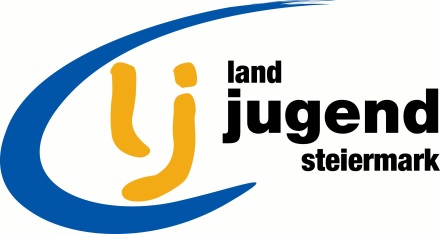 Krottendorfer Str. 81, 8052 Grazwww.stmklandjugend.atlandjugend@lk-stmk.at LANDESENTSCHEIDAgrar- & Genussolympiade03. Oktober 2015, HBLFA Raumberg-Gumpenstein (LI)Station A&G2ArbeitssicherheitJury:			Dipl.-Ing.in Bernadette Müller (SVB)Max. Punkte:	20 PunkteZeitdauer:		15 minUnfallverhütung 	(12 Punkte)Ab welchem Niveauunterschied spricht man von einer Stolperstelle? (1 Punkt)0,5 cm1 cm1,5 cm2 cmStiege: Ab wie vielen Stufen ist im landwirtschaftlichen Betriebsgelände in der Steiermark ein Handlauf bzw. ein Geländer vorgeschrieben? (1 Punkt)ab 2 Stufenab 3 Stufenab 4 Stufenab 5 StufenWie kann man einen Sturz über die Stiege vermeiden? Nennt Verhaltensmaßnahmen (max. 3 Beispiele): (1 Punkt)Blickkontakt  immer auf die Stufen, Handlauf verwenden, Eile mit Weile, Beleuchtung verwenden, kein Alkohol, gutes Schuhwerk verwenden,  (1 = 0 Punkte;  2-3 = 1 Punkt)Ab welcher Höhe muss eine absturzgefährdete Stelle in der Landwirtschaft (Arbeitssicherheit / Steiermark) abgesichert sein? (1 Punkt)ab 0,75 mab 0,85 mab 0,95 mab 1,00 mNennt Baulichkeiten, die in der Landwirtschaft gegen Absturz mittels Geländer abzusichern sind (max. 5 Beispiele): (2 Punkte)Bodenränder, Stützmauern, Miststätte, Güllegruben, Abwurföffnungen, Baugruben, Wandöffnungen, Hochsilo, Fahrsilo, …. (1 =0 Punkte; 2-3 = 1 Punkt; 4-5 = 2 Punkte)Wie ereignen sich die meisten Unfälle mit Anlegeleitern? (1 Punkt)eine Leitersprosse brichtdie Leiter ist zu flach aufgestelltdie Leiter rutscht wegAbsturz beim oberen Einstieg in die Leiter Welche gefährlichen Maschinenteile müssen laut Gesetz abgesichert sein? (max. 5 Beispiele): (2 Punkte)Flachriemen, Kettenantrieb, Seileinlaufstelle, Keilriemen, Quetschstellen, Kreissägenblatt, Zahnräder, Gelenkwelle, Trennscheibe, Wellen,….(1 =0 Punkte; 2-3 = 1 Punkt; 4-5 = 2 Punkte)Wie ereignen sich die meisten Unfälle im Rahmen der Traktornutzung? (1 Punkt)TraktorsturzAn-/Abbauen von GerätenLösen der FeststellbremseAuf- und Absteigen vom TraktorElektrosicherheit: Wie oft muss der Fehlerstromschutzschalter (FI- Schutzschalter) im landwirtschaftlichen Betrieb vom Betreiber / von der Betreiberin durch Drücken der Prüftaste getestet werden? (1 Punkt)jedes 2. Monat monatlich und nach jedem Gewitter1 mal jährlich2 mal pro JahrForstwirtschaft: Wie weit darf man sich einer Person nähern, die mit der Motorsäge arbeitet? (= Schwenkbereich) (1 Punkt)bis zu 1 mbis zu 1,5 mbis zu 2 m bis zu 2,5 mPraktische Übungen 	(4 Punkte)Wann ist die Schutzschale des Forstarbeiterschutzhelms abgelaufen? (2 Punkte)Monat …September…         Jahr  …2011…….                                           Mitfahrt von Kindern am Traktor? An ihrem 4. Geburtstag stellt Maria folgende Frage: Mit welchem Traktor dürfen ich oder mein 3 Jahre älterer Bruder Florian in Österreich mitfahren? Bitte zutreffendes ankreuzen. (2 Punkte)Allgemeines 	(4 Punkte)Wie heißen die 3 Zweige der Sozialversicherung? (1 Punkt)Unfall-, Kranken- und RentenversicherungUnfall-, Kranken- und ArbeitslosenversicherungUnfall-, Kranken- und PensionsversicherungUnfall-, Kranken- und PflegeversicherungWie lautet die Notrufnummer für die Rettung? (1 Punkt)144Wann muss eine Arbeitsplatzevaluierung  (= Gefahrenermittlung, Aufzeichnung und Beseitigung der Gefahren) vom Betriebsführer / von der Betriebsführerin das erste Mal durchgeführt werden? (1 Punkt)Wenn er/sie einen Arbeitsunfall hatte. Wenn eine neue Arbeitsmaschine gekauft wurde.Wenn ein neuer Stall gebaut wurde.Wenn er/sie eine/n DienstnehmerIn beschäftigt hat.In welchem Lebensbereich haben die Österreicher und Österreicherinnen die meisten  Unfälle? (1 Punkt)SportVerkehrArbeit und SchuleHeim und FreizeitTeilnahme Agrarolympiade / Teilnahme Genussolympiade(falsches streichen)Teilnahme Agrarolympiade / Teilnahme Genussolympiade(falsches streichen)StartnummerTeamErreichte PunkteBezirkTraktorMariaFlorianSteyr 15 a; Baujahr 19622 typisierte Beifahrersitzekeine SicherheitskabineSteyr 8070; Baujahr 19821 typisierter BeifahrersitzSicherheitskabine, allseitsgeschlossenX